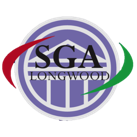 Student Government AssociationSenate MeetingOctober 3, 2017  Approval of the Minutes: Senator Correa Approval of the Agenda:Junior Class President Gills Special Orders of the Day:ROW Award Presented To: Fraternity and Sorority Life Rep. Swinsky Swearing in of New Members: Senator Hyman Library Updates and Q & A with Dean Roberts New Paint on the walls at the Greenwood Library Honor Creed will be coming back in the same place Carpeting in the atrium of the library New tables and chairs in the group study area Oct. 10 banned books reading, look out for new events coming Extended Hours update: high number of students in the library on Tuesdays-ThursdaysGreenwood Library installing security camera for the main floor of the library New tables and standing tables on the second floor of the group study area on the side near the windows Expanding seating in the future and mid-sized study areas Free printing pass card or free printing in the library - Dena Roberts will look into it  New BusinessAdvisors’ ReportLooking into the future space of Lankford Student Union Treasuring this week and the traditions at Longwood during Oktoberfest YOU are RESPONSIBLE for YOUR ACTIONS Goats coming to Longwood to clean the area around the new Child Care Development Center (Back of Landings) Next Monday Oct. 9th Open Forum Students are still able to bring guests to Oktoberfest  Please make sure that the bag you are bring is clear and adhere to the guidelines, see Student Union for more information Coin Star on campus possibly Why do students who live off main campus required to have a meal plan Possibly a block 40 meal plan for students who live off main campus  Orders of the Day Executive Report - President Napier Moment of silence for the victims of Las VegasSenate Retreat Next week Oct. 10th  ALZ Walk on Thursday at 4pm Lankford Mall Treasurer’s Report – Dustyn Hall SFC Allocations The Rotunda $2,490.00 Look out for email regarding SFC this week Historian’s Report – Historian Moran Accepted new constitution changes for P.R.I.D.E Motion PASSESSecretary’s Report – Secretary Hobson  Disaster Relief Fundraising Update:            Over $2000 was raised through fundraising efforts at Longwood Please send in your excuses Executive Senators’ Reports- Darst/Brody Improve LU coming next week If you do not have a committee please see Executive Senator Josh D.Committees please look at your google doc for updatesClosed Forum:Motion made by VA-21 Rep Rollins Announcements: The Hunger BanquetThe Hunger Banquet is an interactive dinner and an immersive experience that allows participants to reflect upon the issues of hunger, poverty, and food insecurity. This eye opening experience will be taking place on October 11th from 5:30pm-7:00pm in the Nance Room of Dorrill Dining Hall.Quincy Goodine is seeking help with set up and serve as actors so to speak, during the event.  Please contact him at goodinequ@longwood.edu if you are interested.Register here for the Hunger Banquet:https://goo.gl/forms/xLBq1Xnaa2IVaDjG3The Bare Naked LadiesThis is a quick reminder that The Bare Naked Ladies will be having a General Body Meeting tonight at 6pm in Hull 132. Bring a friend and be excited. For more information please contact Morgan Rollins at morgan.rollins@live.longwood.edu Salsa- In Celebration of Hispanic Heritage MonthTuesday October 3rd from 3-7pm at Hampton Sydney College in the Crawley Forum If you need directions please contact Brenda Pereira at (571)-501-4766 Alternative Break ApplicationApplications for Alternative Winter Break in the Everglades deadline have been extended until Friday, October 7th. It's an amazing experience and over 30 hours of community service are all done in one week in the Everglades National Park in Florida! If you have any questions please reach out to joshua.darst@live.longwood.edu or Carli.Hanback@live.longwood.edu. The link to apply is below!https://goo.gl/forms/S8zdtJvzLHvkI3nE3Building Lancers into Leaders The Next Building Lancers into Leaders program is going to be on Tuesday, October 10 at 6 pm in the Lankford Student Union, B Room. The topic this month is Risk Management and is presented by Associate Director of Campus Recreation, Marissa Musumeci. Come learn how to start off the year strong! This workshop will help you develop team building skills and strategies to have an effective leadership group!Black Student AssociationBSA Ball Friday Oct. 6th from 10pm-2am. Pay $1 or bring a canned food item. Theme is all Black Affair 